ПАМЯТКАМеры безопасности на льду весной в период паводка и ледохода.Нет, пожалуй, человека, который бы не радовался пробуждению природы, весеннему пению птиц, ласковому весеннему солнышку. «Всякий лед до тепла живет» - гласит пословица. Однако, весна не всегда радость тому, кто не соблюдает правил поведения на воде в период половодья и когда непрочен лед. Ледоход - это очень увлекательное зрелище, которое привлекает многих людей. Период половодья требует от нас порядка, осторожности и соблюдения правил безопасности поведения на льду и воде.ПОМНИТЕ:Лед на реках во время весеннего паводка становится рыхлым, "съедается" сверху солнцем, талой водой, а снизу подтачивается течением. Очень опасно по нему ходить: в любой момент может рассыпаться под ногами и сомкнуться над головой, хотя внешне он выглядит крепким. Такой лед не способен выдержать вес человекаПоэтому следует помнить:- на весеннем льду легко провалиться;- быстрее всего процесс распада льда происходит у берегов;- весенний лед, покрытый снегом, быстро превращается в рыхлую массу.В период весеннего паводка и ледохода запрещается:- выходить в весенний период на водоемы;- переправляться через реку в период ледохода;- подходить близко к реке в местах затора льда,- стоять на обрывистом берегу, подвергающемуся разливу и обвалу;- приближаться к ледяным заторам,- отталкивать льдины от берегов,- измерять глубину реки или любого водоема,- ходить по льдинам и кататься на нихКогда вы наблюдаете за ледоходом с моста, набережной причала, нельзя перегибаться через перила и другие ограждения.Если лед под вами проломился, и поблизости никого нет - не впадайте в панику, широко раскиньте руки, обопритесь о край полыньи и, медленно ложась на живот или спину, выбирайтесь на крепкий лед в ту сторону, откуда пришли.Если вы оказались свидетелем несчастного случая на реке или озере, то не теряйтесь, не убегайте домой, а громко зовите на помощь, взрослые услышат и смогут выручить из беды.Если вы оказываете помощь сами, то надо обязательно лечь на лед, подать пострадавшему палку, шест, ремень или шарф и т.п., чтобы помочь выбраться из воды. Затем доставить пострадавшего в теплое помещение, растереть насухо, переодеть, напоить горячим чаем.При необходимости обратиться к врачу.Не выходите на лед во время весеннего паводка.Не подвергайте свою жизнь опасности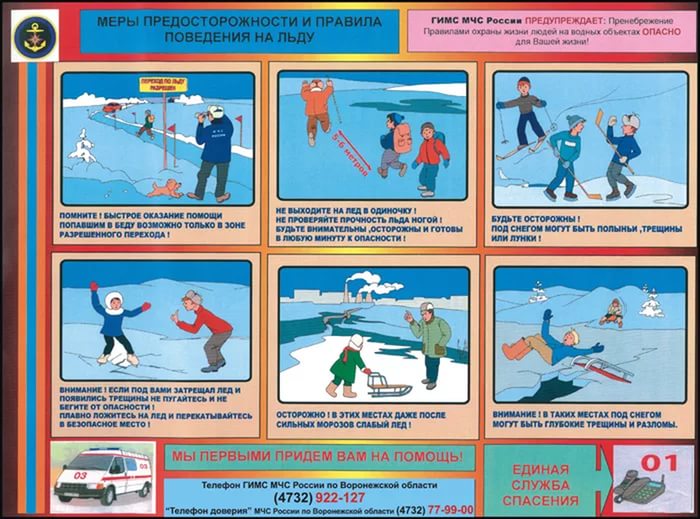 